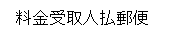 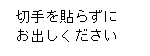 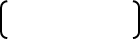 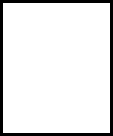 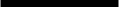 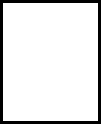 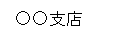 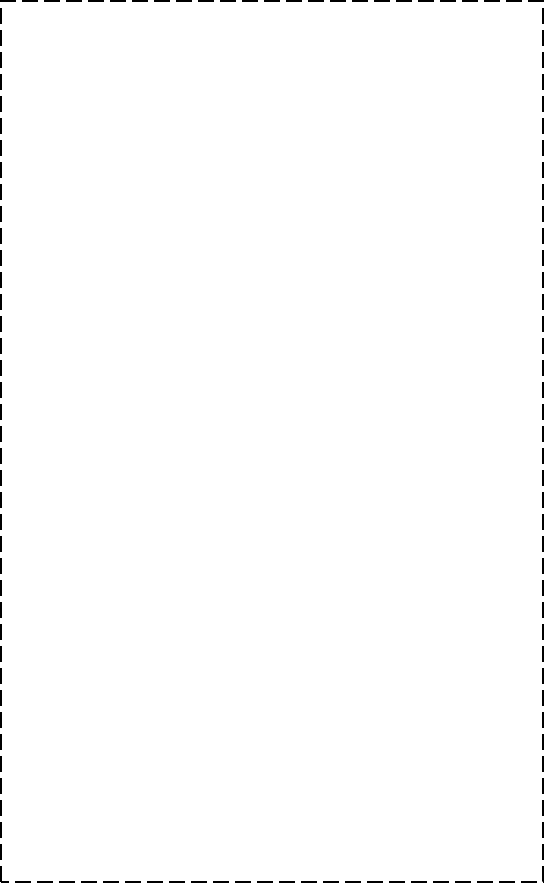 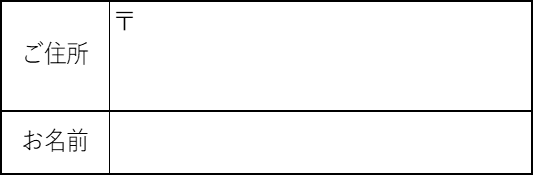 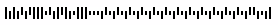 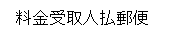 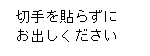 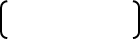 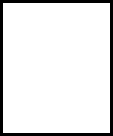 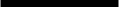 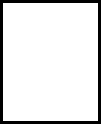 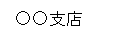 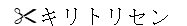 縦型の定形封筒(長３) 定形外封筒(角２等)をご用意の上、こちらの宛名を切り取って貼り付けてください。※切手は不要です。